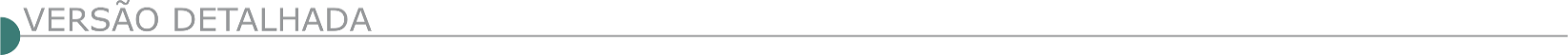 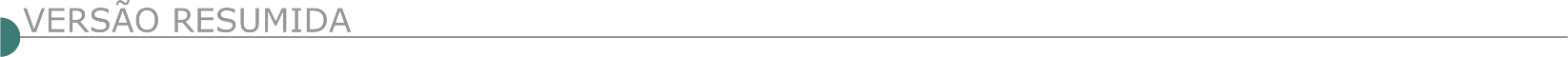 ESTADO DE MINAS GERAISCONSÓRCIO PÚBLICO PARA DESENVOLVIMENTO DO ALTO PARAOPEBA - CODAP. TORNA PÚBLICO QUE REALIZARÁ, NO DIA 30 DE ABRIL DE 2021, AS 09:00HS A SESSÃO DE ABERTURA DO PREGÃO PRESENCIAL 05/2021 - PROCESSO LICITATÓRIO 11/2021Destinado ao Registro de preços para contratação de empresa para execução de sinalização viária e turística - horizontal e vertical -, inclusive fornecimento de materiais e mão de obra para atender os municípios integrantes do Consórcio. Maiores informações na sede do CODAP situada na Praça Barão de Queluz, nº 77, Centro - Conselheiro Lafaiete/MG, pelo telefone (31)3721-1258 ou pelo e-mail: codap.licitacao@altoparaopeba.mg.gov.br. PREFEITURA MUNICIPAL DE ARAXÁ/MG. AVISO DE LICITAÇÃO. CONCORRÊNCIA Nº 03.001/2021. PROCESSO 058. O Município de Araxá-MG, comunica aos interessados que realizará Processo Licitatório na modalidade Concorrência nº 03.001/2021, destinado a contratação de empresa especializada em engenharia civil, incluindo o fornecimento de material e mão de obra para reforma do Centro de Convivência no Bairro Bom Jesus no Município de Araxá/MG, conforme previsto no edital e seus anexos. A sessão pública para entrega dos envelopes de habilitação jurídica e proposta comercial dar-se-á no dia 18/05/2021 ás 09h00min e abertura dos mesmos ás 09h10min. O edital na íntegra encontra a disposição dos interessados no site www.araxa.mg.gov.br a partir das 17h00min do dia 16/04/2021. Demais informações pelo tele- fone 34.3691-7022/3691-7145 - 3662.2506. PREFEITURA MUNICIPAL DE BOM JESUS DA PENHA/MG PRC 78/2021- TOMADA DE PREÇOS 02/2021 Aviso de Licitação -O Prefeito Municipal através da CPL, vem tornar público a realização do seguinte procedimento licitatório: - PRC 78/2021- Tomada de Preços 02/2021, Objeto: Contratação de empresa especializada no ramo de engenharia civil para construção de nova quadra de esportes na Escola Municipal Farmacêutico Mario de Paula Rodrigues do Município de Bom Jesus da Penha/MG. Realização do certame dia 04/05/2021, protocolo a partir das 08:00min. Abertura dos envelopes, no mesmo dia, às 08h30min, na sala de licitações. O edital na íntegra deverá ser retirado na sede da prefeitura municipal, no horário das 08h00min às 17h00min ou no site www.bomjesusdapenha.mg.gov.br. Telefone para contato (35) 3563-1208. Publique-se. PREFEITURA MUNICIPAL DE CAPELINHA-MG - TORNA PÚBLICA TOMADA DE PREÇO 004/2021Contratação de empresa em execução de obras de engenharia com fornecimento de mão de obra, material e equipamentos necessários conforme projeto para melhorias no centro municipal de educação infantil Vicente Ferreira localizada no bairro vila operária em atendimento a secretaria municipal de educação. Abertura: 05/05/2021 as 08:30. Informações: Site: www.pmcapelinha.mg.gov.br. (33)3516-1348. TORNA PÚBLICA TOMADA DE PREÇO 003/2021Contratação de empresa para obra de finalização da construção da unidade básica de saúde - tipo T1T no bairro jardim aeroporto - conforme projeto básico, em atendi- mento a secretaria municipal de saúde / obras, em conformidade com a resolução SES – MG nº 3771-2013, termo de compromisso nº 135/13 Programa Saúde em Casa UBS que celebra o município de Capelinha por intermédio de sua Secretaria Municipal de Saúde. Abertura: 05/05/2021 as 13:30. Informações: Site: www.pmcapelinha.mg.gov.br. (33)3516-1348. PREFEITURA MUNICIPAL DE ELÓI MENDES/MG. TOMADA DE PREÇOS Nº 07/2021. ASSUNTO: AVISO DE EDITAL. PROCESSO Nº 83/2021 - TOMADA DE PREÇOS Nº 07/2021, EDITAL Nº 56/2021. Objeto: Contratação de pessoa jurídica apta a execução de reforma da Escola Municipal Astolfo Moreira de Carvalho. Regime de Execução: Empreitada Global. Tipo: Menor Preço Global. Recurso Próprio. Cadastramento até 30/04/2021 na sede da Prefeitura Municipal de Elói Mendes. Abertura no dia 03/05/2021 às 09h na Casa da Cultura. Necessário cumprimento das disposições do Decreto Municipal nº 2.680/2020. Mais informações pelo site: www.eloimendes.mg.gov.br ou pelo e-mail licita@eloimendes.mg.gov.br. PREFEITURA MUNICIPAL DE JOÃO MONLEVADE – AVISO DE LICITAÇÃO: TOMADA DE PREÇOS 02/2021.O Município de João Monlevade torna pública a licitação referente a Tomada de Preços 02/2021. Objeto: CONTRATAÇÃO DE EMPRESA PARA RECUPERAÇÃO DE PAVI- MENTO COM CBUQ DE TRECHOS DANIFICADOS EM VIAS PÚBLICAS, com fornecimento de equipamentos, mão-de-obra, mate- riais e serviços técnicos necessários à execução do objeto. Data de abertura: 04/05/2021 às 14:00h. Edital disponível no site do município www.pmjm.mg.gov.br. Mais informações: (31) 3859-2525.TOMADA DE PREÇOS 05/2021O Município de João Monlevade torna pública a licitação referente a Tomada de Preços 05/2021. Objeto: Contratação de Empresa para Sinalização Estratigráfica Horizontal em ruas e avenidas do Município, com fornecimento de equipamentos, mão-de-obra, materiais e serviços técnicos necessários à execução do objeto. Data de abertura: 06/05/2021 às 14:00h. Edital disponível no site do município www.pmjm.mg.gov.br. Mais informações: (31) 3859-2525.TOMADA DE PREÇOS 04/2021 O Município de João Monlevade torna pública a licitação referente a Tomada de Preços 04/2021. Objeto: CONTRATAÇÃO DE EMPRESA PARA CAIAÇÃO EM MEIO FIO, INCLUSIVE ADIÇÃO DE FIXA- DOR (MANUAL OU MECANIZADA), com fornecimento de equipamentos, mão-de-obra, materiais e serviços técnicos necessários à execução do objeto. Data de abertura: 05/05/2021 às 14:00h. Edital disponível no site do município www.pmjm.mg.gov.br. Mais informações: (31) 3859-2525.PREFEITURA MUNICIPAL DE MACHADO/MG PREGÃO ELETRÔNICO Nº. 019/2021 - AVISO DE LICITAÇÃO- PROCESSO Nº. 0077/2021- EDITAL 019/2021. Do Objeto: Contratação de serviços especializados para execução de sinalização viária horizontal, com fornecimento de pintura de vias com tinta conforme NBR 13.699, aplicada na espessura de 0,6mm na aplicação e 0,3mm após a secagem, sendo as pinturas nas cores branca, amarela, azul e vermelha, sendo utilizada de acordo com cada tipo de sinalização, podendo ser em faixa de pedestres, vagas de idosos, vaga de deficiente, carga e descarga, linha simples contínua, estacionamentos, ciclovias, rotatórias, pontos de ônibus, meio fio e toda indicação horizontal como “PARE”, seta de indicação, entre outras em atendimento as necessidades da Secretária de Planejamento do Município de Machado/ MG. Início do recebimento das propostas no site: Dia 26 de março de 2021 as 09h00minh. Fim do recebimento das propostas: Dia 04 de Maio de 2021 as 13h00minhs. Abertura e avaliação das propostas: Dia 04 de Maio 2021 as 13h01minh00minh. Abertura e disputa de lances: Tão logo encerrada a abertura e avaliação das propostas. Os interessados em participar deste Pregão Eletrônico deverão adquirir o edital através do site: http://machadoportaltransparencia.portalfacil.com.br/licitacoes - Luiz Fernando da Silva - Pregoeiro Oficia.PREFEITURA MUNICIPAL DE PIEDADE DE CARATINGA EXTRATO DE EDITAL TOMADA DE PREÇOS 003/2021. Objeto: Contratação de empresa especializada para Reforma do CEIM (Centro Educacional Infantil Municipal), Nossa Senhora da Piedade, município de Piedade de Caratinga. Abertura: 04/05/2021 às 08h30min. O edital encontra-se à disposição na sede da Prefeitura. PREFEITURA MUNICIPAL DE SABARÁ AVISO EDITAL DE LICITAÇÃO Nº 036/2021 CONCORRÊNCIA Será realizado no dia 18/05/2021, às 09:00 horas, cujo objeto é a “Promover Registro de Preços consignado em Ata, para eventual e futura contratação de empresa do ramo para a execução de obras de manutenção de infraestrutura urbana compreendendo manutenção corretiva de pavimentos (operação tapa – buraco), manutenção preventiva (recapeamento de vias), pavimentação, terraplanagem, contenções, drenagem e obras complementares em diversos logradouros do Município com fornecimento de mão de obra e materiais, em atendimento à Secretaria Municipal de Obras, conforme constante no edital e seus anexos.” Edital e anexos no site www.sabara.mg.gov.br. PREFEITURA MUNICIPAL DE SANTA BÁRBARA/MG. COMUNICADO DE SUSPENSÃO - CONCORRÊNCIA Nº 001/2021. A CPL informa aos interessados na Licitação Concorrência nº 001/2021 - PRC Nº 025/2021, cujo objeto execução da Obra de Implantação: “Rota, Histórias do Ouro Entre Serras” obra de requalificação urbana de vias e praça - (Trecho 6) Em Santa Bárbara/MG, conforme descrição detalhada do serviço, requisitos obrigatórios e demais especificações do Edital e seus anexos, que a Lici- tação está Suspensa temporariamente para adequação. PREFEITURA MUNICIPAL DE SANTO ANTÔNIO DO AMPARO AVISO DE LICITAÇÃO PROCESSO 024/2021. TOMADA DE PREÇO 005/2021Tipo: Menor Preço por Empreitada Global. Objeto: Contratação de Empresa para execução de Obra de Reforma de Praça Pública denominada Praça Domiciano Dutra, Bairro Rosário, conforme Resolução SEGOV 786-2020. Visita Técnica: a partir do dia 22/04/2021 até 30/04/2021, sob agendamento. Entrega dos Envelopes: Dia 04 de Maio de 2021 às 13h00min. Abertura dos envelopes: Dia 04 de Maio de 2021 às 13h15min. Informações completas com a Comissão Permanente de Licitação da Prefeitura Municipal de Santo Antônio do Amparo/MG – Fone (35) 3863-2777, no horário de 13h00min as 16h00min. licitacao@santoantoniodoamparo.mg.gov.br. PREFEITURA MUNICIPAL DE SÃO ROMÃO/MG PROC. 15/21 TP 1/21Calçamento vias públicas-Edital Retificado- Habilitação: 4/5/21-09h - licitacao.prefeituraromao2017@gmail.com – www.saoromao.mg.gov.br. PREFEITURA MUNICIPAL DE UNAÍ AVISO DE LICITAÇÃO CONCORRÊNCIA Nº 1/2021 Contratação de empresa especializada para execução de obra de duplicação do trecho urbano da Rodovia MG 188. Contrato de financiamento nº 0500.998-55 - Programa Avançar Cidades/Pró-transporte, celebrado com a Caixa Econômica Federal. Julgamento dia 18/05/2021 às 14:00 horas. Edital na íntegra disponível no sítio: www.prefeituraunai.mg.gov.br, maiores informações no tel. (38) 3677 9610 - Ramal 9013.PREFEITURA MUNICIPAL DE VARGINHA-MG AVISO - EDITAL DE LICITAÇÃO Nº 084/2021 TOMADA DE PREÇOS Nº 007/2021 O Município de Varginha (M.G.), através de seu Prefeito Municipal, Sr. Vérdi Lúcio Melo, torna público que por motivos de modificações do Edital, os procedimentos relativos à Licitação – Tomada de Preços nº 007/2021, cujo objeto constitui-se da contratação de serviços na área de engenharia incluindo mão-de-obra, materiais e disponibilização de equipamentos necessários para a execução das obras de reforma do Prédio da antiga UBS do bairro Bom Pastor para funcionamento da Central de Vacinas, fica redesignada a data de 03/05/2021 às 14h00, para a sessão de abertura dos Envelopes, devendo as empresas interessadas protocolarem seus Envelopes até às 13h30 da referida data (03/05/2021), junto ao Departamento de Suprimentos do Município. ESTADO DO ACRESECRETARIA DE ESTADO DE EDUCAÇÃO E ESPORTE AVISO DE LICITAÇÃO CONCORRÊNCIA Nº 6/2021 - BIRD/SEE Objeto: Contratação de empresa de engenharia para execução de reforma, adequação e ampliação de escolas rurais na Regional do Alto Acre, nos municípios de Assis Brasil/AC e Xapuri/AC, com fornecimento de materiais e mão de obra, com maior desconto a ser aplicado na forma estabelecida em planilhas de serviços e insumos, constantes na TABELA SINAPI, no âmbito dos subprojetos escolares conforme Acordo de Empréstimo 8442-BR entre o Banco Internacional para Reconstrução e Desenvolvimento - BIRD/PROSER. Fonte de Recursos: 500 (BIRD). Edital e Informações: O edital está à disposição a partir do dia 19/04/2021 dos interessados, através dos sites www.ac.gov.br e www.licitacao.ac.gov.br. Data da Abertura: 06/05/2021 às 08h15min, conforme preâmbulo no Edital.AVISO DE LICITAÇÃO CONCORRÊNCIA Nº 8/2021 - BIRD/SEEObjeto: Contratação de empresa de engenharia para execução de reforma, adequação e ampliação de escolas rurais no município de Sena Madureira/AC, com fornecimento de materiais e mão de obra, com maior desconto a ser aplicado na forma estabelecida em planilhas de serviços e insumos, constantes na TABELA SINAPI, no âmbito dos subprojetos escolares conforme Acordo de Empréstimo 8442-BR entre o Banco Internacional para Reconstrução e Desenvolvimento - BIRD/PROSER". Fonte de Recursos: 500 (BIRD). Edital e Informações: O edital está à disposição a partir do dia 19/04/2021 dos interessados, através dos sites www.ac.gov.br e www.licitacao.ac.gov.br. Data da Abertura: 05/05/2021 às 08h15min, conforme preâmbulo no Edital.SECRETARIA DE ESTADO DE INFRAESTRUTURA E OBRAS PÚBLICAS AVISO DE LICITAÇÃO CONCORRÊNCIA Nº 7/2021 - BIRD/SEINFRAObjeto: Contratação de empresa para execução de estações de tratamento de esgoto individuais, leito secante, sinalização viária e estabilização do canal de drenagem no município de Marechal Thaumaturgo - AC. Fonte de Recursos: 500 (Operações de Crédito - BIRD). Edital e Informações: O edital está à disposição a partir do dia 19/04/2021 dos interessados, através dos sites www.ac.gov.br e www.licitacao.ac.gov.br. Data da Abertura: 04/05/2021 às 08h15min, conforme preâmbulo no Edital.ESTADO DA BAHIASECRETARIA DA EDUCAÇÃO - COMUNICADO DE REMARCAÇÃO - CONCORRÊNCIA Nº 008/2021 - SEC/COINFA Presidente da Comissão de Licitação da Secretaria da Educação comunica aos interessados em participar da licitação acima referenciada, cujo objeto é a contratação de empresa especializada para execução da obra de ampliação com modernização da infraestrutura das unidades escolares nos municípios de Camacan, Canavieiras, Ibicaraí, Ilhéus, Itamaraju, Itambé, Guanambi, Vitória da Conquista, Jequié e Eunápolis, neste estado da Bahia, Sob a gestão da Secretaria da Educação do Estado da Bahia, com sessão de abertura designada para o dia 14/05/2021 às 10h00min., que fica remarcada para o dia 21/05/2021 às 10h00min. Em razão da reconhecida pandemia do Covid-19 e em atendimento às recomendações dos profissionais da saúde e das autoridades governamentais, a(s)sessão (ões) presencial (is) deste certame ocorrerá por videoconferência, a ser realizadas através do Microsoft Teams, que é uma ferramenta de colaboração corporativa pertencente à plataforma Office 365. O acesso aos procedimentos para uso da ferramenta pelos licitantes será feito pelo endereço eletrônico: https://comprasnet.ba.gov.br/content/sessão-virtual. Os licitantes interessados em participar do certame deverão encaminhar os envelopes de proposta e habilitação, na forma descrita no instrumento convocatório, via Correios ou outro meio similar de entrega, atentando para as datas e horários finais para recebimento dos mesmos. Outras informações e/ou o Edital e seus anexos podem ser obtidos através do endereço eletrônico http://www.comprasnet.ba.gov.br/ e http://institucional.educacao.ba.gov.br/licitacoesecontratos. Os interessados podem entrar em contato pelo telefone (71) 3115.1403 e/ou e-mail: mailto:copel@educacao.ba.gov.br. COMUNICADO DE REMARCAÇÃO - CONCORRÊNCIA Nº 009/2021 - SEC/COINFA Presidente da Comissão de Licitação da Secretaria da Educação comunica aos interessados em participar da licitação acima referenciada, cujo objeto é a Contratação de empresa especializada para execução da obra de ampliação com modernização da infraestrutura das unidades escolares nos municípios de Feira de Santana e Senhor do Bonfim, neste Estado da Bahia, sob a gestão da Secretaria da Educação do Estado da Bahia com sessão de abertura designada para o dia 14/05/2021 às 14h30min., que fica remarcada para o dia 21/05/2021 às 14h30min. Em razão da reconhecida pandemia do Covid-19 e em atendimento às recomendações dos profissionais da saúde e das autoridades governamentais, a(s)sessão (ões) presencial (is) deste certame ocorrerá por videoconferência, a ser realizadas através do Microsoft Teams, que é uma ferramenta de colaboração corporativa pertencente à plataforma Office 365. O acesso aos procedimentos para uso da ferramenta pelos licitantes será feito pelo endereço eletrônico: https://comprasnet.ba.gov.br/content/sessão-virtual. Os licitantes interessados em participar do certame deverão encaminhar os envelopes de proposta e habilitação, na forma descrita no instrumento convocatório, via Correios ou outro meio similar de entrega, atentando para as datas e horários finais para recebimento dos mesmos. Outras informações e/ou o Edital e seus anexos podem ser obtidos através do endereço eletrônico http://www.comprasnet.ba.gov.br/ e http://institucional.educacao.ba.gov.br/licitacoesecontratos. Os interessados podem entrar em contato pelo telefone (71) 3115.1403 e/ou e-mail: mailto:copel@educacao.ba.gov.br. COMPANHIA DE GÁS DA BAHIA – BAHIAGÁS - AVISO DE EDITAL -EDITAL DE LICITAÇÃO NO 0083/2021 - IDENTIFICADOR Nº 867547 Objeto: O PRESENTE EDITAL TEM POR OBJETO A CONTRATAÇÃO DE EMPRESA ESPECIALIZADA PARA A EXECUÇÃO DE SERVIÇOS DE CONSTRUÇÃO E MONTAGEM DE REDE DE DISTRIBUIÇÃO DE GÁS NATURAL E DA ESTAÇÕES DE DISTRIBUIÇÃO (ED) MARACÁS, CONSIDERANDO FORNECIMENTO DE MATERIAIS E EQUIPAMENTOS, SERVIÇOS E PRÉ-PARTIDA PARA INÍCIO DE OPERAÇÃO E TODA INFRAESTRUTURA NECESSÁRIA PARA O SEU PLENO FUNCIONAMENTO, A SEREM EXECUTADOS NO MUNICÍPIO DE MARACÁS E/OU REGIÃO CIRCUNVIZINHA PELO PRAZO DE VIGÊNCIA DE 17 (DEZESSETE) MESES, SOB O REGIME DE EMPREITADA POR PREÇO UNITÁRIO, CONFORME ESPECIFICAÇÕES DESTE EDITAL E SEUS ANEXOS. Data de abertura: Para acolhimento de propostas: a partir de 19/04/2021; Para abertura das propostas: a partir do dia 10/05/2021 às 09:00hs; Para início da sessão pública: a partir do dia 10/05/2021 às 09:30hs. Aquisição: O Edital pode ser adquirido gratuitamente através do site www.licitacoes-e.com.br ou mediante pagamento de R$ 50,00 (cinquenta reais), na Avenida Professor Magalhães Neto, 1838, Edf. Civil Business. Pituba, Salvador, BA. CEP: 41.810-012, de 9 às 11 e de 14 às 17 horas. Recomendação: Providenciar, com antecedência, a chave de acesso e senha ao portal Licitacoes-e, junto ao Banco do Brasil, indispensáveis para registro de propostas e outras tratativas para este certame. ESTADO DO ESPÍRITO SANTO  PREFEITURA MUNICIPAL DE LARANJA DA TERRA - AVISO DE LICITAÇÃO CONCORRENCIA N° 001/2021O Município de Laranja da Terra/ES, através da Comissão Permanente de Licitação, torna público que será realizada a Concorrência n° 001/2021 no dia 08 de junho de 2021, às 08:30 horas, para contratação de empresa para a EXECUÇÃO DE OBRA DE CONSTRUÇÃO DE UNIDADE ESCOLAR 12 SALAS - PROJETO FNDE, conforme Termo de Compromisso PAR n° 129812, oriundo do Ministério da Educação (MEC), através do Fundo Nacional de Desenvolvimento da Educação (FNDE). O edital completo está à disposição dos interessados nos dias úteis de 07 às 13 horas na sala da CPL, na Avenida Luiz Obermuller Filho, ° 85, Centro, Laranja da Terra ES, no site www.laranjadaterra.es.gov.br. Contatos através dos tel. (27)3736-1356 ou 1007, ou pelo e-mail licitacao@laranjadaterra.es.gov.br. ESTADO DO MARANHÃODNIT- SUPERINTENDÊNCIA REGIONAL NO MARANHÃO AVISO DE LICITAÇÃO PREGÃO ELETRÔNICO Nº 80/2021 - UASG 393030 Nº PROCESSO: 50615001622202057. Objeto: Contratação de empresa para execução de serviços de Recuperação de Pontos Críticos Localizados na Rodovia Federal BR-222/MA, Trecho: Divisa PI/MA (Repartição/PI) - Divisa MA/PA (Rio Itinga); Subtrecho: Rio Pindaré - Entr. BR-010 (A) (Açailândia); Segmento: km 600,20 ao km 602,90; Extensão: 2,70 km. Total de Itens Licitados: 1. Edital: 16/04/2021 das 08h00 às 12h00 e das 13h00 às 17h00. Endereço: Rua Jansen Müller, 37 Centro., Centro - São Luís/MA ou https://www.gov.br/compras/edital/393030-5-00080-2021. Entrega das Propostas: a partir de 16/04/2021 às 08h00 no site www.gov.br/compras. Abertura das Propostas: 29/04/2021 às 10h00 no site www.gov.br/compras. GOVERNO DO ESTADO DO MARANHÃO - SECRETARIA DE ESTADO DAS CIDADES E DESENVOLVIMENTO URBANO - SECID - AVISO DE LICITAÇÃO CONCORRÊNCIA Nº 16/2021 - CSL/SECID PROCESSO ADMINISTRATIVO N.º 55869/2021/SECID A COMISSÃO SETORIAL DE LICITAÇÕES DA SECRETARIA DE ESTADO DAS CIDADES E DESENVOLVIMENTO URBANO - SECID realizará às 09h00min do dia 21 de maio de 2021, na sala de sessões públicas da Comissão Setorial de Licitações/SECID, localizada na Avenida Getúlio Vargas, n.º 1.908, Monte Castelo (próximo à FABRIL), nesta Capital, licitação na modalidade CONCORRÊNCIA, do tipo MENOR PREÇO, no regime de empreitada por PR EÇO UNITÁRIO, objetivando o REGISTRO de PREÇOS de interesse da SECRETARIA DE ESTADO DAS CIDADES E DESENVOLVIMENTO URBANO - SECID, para Contratação Futura de Empresa na Prestação de Serviços de Conservação e/ou Manutenção de Pavimentação de vias Urbanas e Rurais na Regional de Presidente Dutra. O certame será realizado nos termos do Decreto nº 36.184, de 21 de setembro de 2020, Decreto Estadual nº. 36.502, de 19 de fevereiro de 2021, bem como da Lei Federal nº. 8.666/1993 e suas alterações, aplicando-se também os procedimentos determinados pela Lei Complementar nº 123, de 14 de dezembro 2006, alterada pela Lei Complementar n° 147, de 07 de agosto de 2014, pela Lei Estadual nº 10.403, de 29 de dezembro de 2015, assim como pelo Decreto nº 8.538, de 06 de outubro de 2015. O Edital e seus Anexos estarão à disposição dos interessados no sítio da SECID (www.secid.ma.gov.br) ou ainda, na sede da SECID no endereço acima citado, de segunda a sexta-feira, no horário das 14h00min às 18h00min.SECRETARIA DE ESTADO DAS CIDADES E DESENVOLVIMENTO URBANO - SECID - AVISO DE LICITAÇÃO CONCORRÊNCIA Nº 15/2021 - CSL/SECID PROCESSO ADMINISTRATIVO N.º 55866/2021/SECID A COMISSÃO SETORIAL DE LICITAÇÕES DA SECRETARIA DE ESTADO DAS CIDADES E DESENVOLVIMENTO URBANO - SECID realizará às 15h00min do dia 20 de maio de 2021, na sala de sessões públicas da Comissão Setorial de Licitações/SECID, localizada na Avenida Getúlio Vargas, n.º 1.908, Monte Castelo (próximo à FABRIL), nesta Capital, licitação na modalidade CONCORRÊNCIA, do tipo MENOR PREÇO, no regime de empreitada por PR EÇO UNITÁRIO, objetivando o REGISTRO de PREÇOS de interesse da SECRETARIA DE ESTADO DAS CIDADES E DESENVOLVIMENTO URBANO - SECID, para Contratação Futura de Empresa na Prestação de Serviços de Conservação e/ou Manutenção de Pavimentação de vias Urbanas e Rurais na Regional de Imperatriz. O certame será realizado nos termos do Decreto nº 36.184, de 21 de setembro de 2020, Decreto Estadual nº. 36.502, de 19 de fevereiro de 2021, bem como da Lei Federal nº. 8.666/1993 e suas alterações, aplicando-se também os procedimentos determinados pela Lei Complementar nº 123, de 14 de dezembro 2006, alterada pela Lei Complementar n° 147, de 07 de agosto de 2014, pela Lei Estadual nº 10.403, de 29 de dezembro de 2015, assim como pelo Decreto nº 8.538, de 06 de outubro de 2015. O Edital e seus Anexos estarão à disposição dos interessados no sítio da SECID (www.secid.ma.gov.br) ou ainda, na sede da SECID no endereço acima citado, de segunda a sexta-feira, no horário das 14h00min às 18h00min.AVISO DE LICITAÇÃO CONCORRÊNCIA Nº 18/2021 - CSL/SECID PROCESSO ADMINISTRATIVO N.º 55879/2021/SECID A COMISSÃO SETORIAL DE LICITAÇÕES DA SECRETARIA DE ESTADO DAS CIDADES E DESENVOLVIMENTO URBANO - SECID realizará às 15h00min do dia 21 de maio de 2021, na sala de sessões públicas da Comissão Setorial de Licitações/SECID, localizada na Avenida Getúlio Vargas, n.º 1.908, Monte Castelo (próximo à FABRIL), nesta Capital, licitação na modalidade CONCORRÊNCIA, do tipo MENOR PREÇO, no regime de empreitada por PREÇO UNITÁRIO, objetivando o REGISTRO de PREÇOS de interesse da SECRETARIA DE ESTADO DAS CIDADES E DESENVOLVIMENTO URBANO - SECID, para Contratação Futura de Empresa na Prestação de Serviços de Conservação e/ou Manutenção de Pavimentação de vias Urbanas e Rurais na Regional de São Luís. O certame será realizado nos termos do Decreto nº 36.184, de 21 de setembro de 2020, Decreto Estadual nº. 36.502, de 19 de fevereiro de 2021, bem como da Lei Federal nº. 8.666/1993 e suas alterações, aplicando-se também os procedimentos determinados pela Lei Complementar nº 123, de 14 de dezembro 2006, alterada pela Lei Complementar n° 147, de 07 de agosto de 2014, pela Lei Estadual nº 10.403, de 29 de dezembro de 2015, assim como pelo Decreto nº 8.538, de 06 de outubro de 2015. O Edital e seus Anexos estarão à disposição dos interessados no sítio da SECID (www.secid.ma.gov.br) ou ainda, na sede da SECID no endereço acima citado, de segunda a sexta-feira, no horário das 14h00min às 18h00min.AVISO DE LICITAÇÃO CONCORRÊNCIA Nº 14/2021 - CSL/SECID PROCESSO ADMINISTRATIVO N.º 55886/2021/SECID A COMISSÃO SETORIAL DE LICITAÇÕES DA SECRETARIA DE ESTADO DAS CIDADES E DESENVOLVIMENTO URBANO - SECID realizará às 11h00min do dia 20 de maio de 2021, na sala de sessões públicas da Comissão Setorial de Licitações/SECID, localizada na Avenida Getúlio Vargas, n.º 1.908, Monte Castelo (próximo à FABRIL), nesta Capital, licitação na modalidade CONCORRÊNCIA, do tipo MENOR PREÇO, no regime de empreitada por PR EÇO UNITÁRIO, objetivando o REGISTRO de PREÇOS de interesse da SECRETARIA DE ESTADO DAS CIDADES E DESENVOLVIMENTO URBANO - SECID, para Contratação Futura de Empresa na Prestação de Serviços de Conservação e/ou Manutenção de Pavimentação de vias Urbanas e Rurais na Regional de Caxias. O certame será realizado nos termos do Decreto nº 36.184, de 21 de setembro de 2020, Decreto Estadual nº. 36.502, de 19 de fevereiro de 2021, bem como da Lei Federal nº. 8.666/1993 e suas alterações, aplicando-se também os procedimentos determinados pela Lei Complementar nº 123, de 14 de dezembro 2006, alterada pela Lei Complementar n° 147, de 07 de agosto de 2014, pela Lei Estadual nº 10.403, de 29 de dezembro de 2015, assim como pelo Decreto nº 8.538, de 06 de outubro de 2015. O Edital e seus Anexos estarão à disposição dos interessados no sítio da SECID (www.secid.ma.gov.br) ou ainda, na sede da SECID no endereço acima citado, de segunda a sexta-feira, no horário das 14h00min às 18h00min.AVISO DE LICITAÇÃO CONCORRÊNCIA Nº 13/2021 - CSL/SECID PROCESSO ADMINISTRATIVO N.º 55910/2021/SECID A COMISSÃO SETORIAL DE LICITAÇÕES DA SECRETARIA DE ESTADO DAS CIDADES E DESENVOLVIMENTO URBANO - SECID realizará às 09h00min do dia 20 de maio de 2021, na sala de sessões públicas da Comissão Setorial de Licitações/SECID, localizada na Avenida Getúlio Vargas, n.º 1.908, Monte Castelo (próximo à FABRIL), nesta Capital, licitação na modalidade CONCORRÊNCIA, do tipo MENOR PREÇO, no regime de empreitada por PR EÇO UNITÁRIO, objetivando o REGISTRO de PREÇOS de interesse da SECRETARIA DE ESTADO DAS CIDADES E DESENVOLVIMENTO URBANO - SECID, para Contratação Futura de Empresa na Prestação de Serviços de Conservação e/ou Manutenção de Pavimentação de vias Urbanas e Rurais na Regional de Barreirinhas. O certame será realizado nos termos do Decreto nº 36.184, de 21 de setembro de 2020, Decreto Estadual nº. 36.502, de 19 de fevereiro de 2021, bem como da Lei Federal nº. 8.666/1993 e suas alterações, aplicando-se também os procedimentos determinados pela Lei Complementar nº 123, de 14 de dezembro 2006, alterada pela Lei Complementar n° 147, de 07 de agosto de 2014, pela Lei Estadual nº 10.403, de 29 de dezembro de 2015, assim como pelo Decreto nº 8.538, de 06 de outubro de 2015. O Edital e seus Anexos estarão à disposição dos interessados no sítio da SECID (www.secid.ma.gov.br) ou ainda, na sede da SECID no endereço acima citado, de segunda a sexta-feira, no horário das 14h00min às 18h00min.AVISO DE LICITAÇÃO CONCORRÊNCIA Nº 17/2021 - CSL/SECID PROCESSO ADMINISTRATIVO N.º 55892/2021/SECID A COMISSÃO SETORIAL DE LICITAÇÕES DA SECRETARIA DE ESTADO DAS CIDADES E DESENVOLVIMENTO URBANO - SECID realizará às 11h00min do dia 21 de maio de 2021, na sala de sessões públicas da Comissão Setorial de Licitações/SECID, localizada na Avenida Getúlio Vargas, n.º 1.908, Monte Castelo (próximo à FABRIL), nesta Capital, licitação na modalidade CONCORRÊNCIA, do tipo MENOR PREÇO, no regime de empreitada por PR EÇO UNITÁRIO, objetivando o REGISTRO de PREÇOS de interesse da SECRETARIA DE ESTADO DAS CIDADES E DESENVOLVIMENTO URBANO - SECID, para Contratação Futura de Empresa na Prestação de Serviços de Conservação e/ou Manutenção de Pavimentação de vias Urbanas e Rurais na Regional de Santa Inês. O certame será realizado nos termos do Decreto nº 36.184, de 21 de setembro de 2020, Decreto Estadual nº. 36.502, de 19 de fevereiro de 2021, bem como da Lei Federal nº. 8.666/1993 e suas alterações, aplicando-se também os procedimentos determinados pela Lei Complementar nº 123, de 14 de dezembro 2006, alterada pela Lei Complementar n° 147, de 07 de agosto de 2014, pela Lei Estadual nº 10.403, de 29 de dezembro de 2015, assim como pelo Decreto nº 8.538, de 06 de outubro de 2015. O Edital e seus Anexos estarão à disposição dos interessados no sítio da SECID (www.secid.ma.gov.br) ou ainda, na sede da SECID no endereço acima citado, de segunda a sexta-feira, no horário das 14h00min às 18h00min.ESTADO DE PERNAMBUCOPREFEITURA MUNICIPAL DE NAZARÉ DA MATA AVISOS DE LICITAÇÃO PROCESSO LICITATÓRIO Nº: 011/2021 - COMISSÃO: CPL. MODALIDADE: RDC ELETRÔNICO Nº 006/2021 Objeto Nat.: Serviços - Objeto: Contratação de empresa de engenharia para execução dos serviços de pavimentação em diversas ruas do município de Nazaré da Mata - PE, conforme Convênio nº 879050/2018 - Contrato de Repasse nº 1061758-74/2018. Valor Máximo Aceitável: R$ 269.829,74 (duzentos e sessenta e nove mil, oitocentos e vinte nove reais e setenta e quatro centavos). Local: Sistema licitacoes-e do Banco do Brasil. Abertura das Proposta: 11/05/2021 às 11h00min. O edital poderá ser retirado através do link http://nazaredamata.pe.gov.br/transparencia/ e no link https:/ www.licitacoes-e.com.br pelo Código da Licitação nº 867327. Informações adicionais: Edital, anexos e outras informações podem ser obtidos no mesmo endereço na Sala da CPL- Rua Dantas Barreto, 1338 - 1º Andar - Centro - Nazaré da Mata/PE - CEP 55800-000, no horário de 8:00h às 13:00h, de segunda a sexta-feira. PROCESSO LICITATÓRIO Nº: 012/2021 - COMISSÃO: CPL. MODALIDADE: RDC ELETRÔNICO Nº 007/2021 - OBJETO NAT.: SERVIÇOS Objeto: Contratação de empresa de engenharia para execução dos serviços de pavimentação em diversas ruas do município de Nazaré da Mata - PE, conforme Convênio Nº 866563/2018 - Contrato De Repasse Nº 1053567-25/2018. Valor Máximo Aceitável: R$ 424.585,42 (Quatrocentos e vinte quatro mil, quinhentos e oitenta e cinco reais e quarenta e dois centavos). Local: Sistema licitacoes-e do Banco do Brasil. Abertura das Proposta: 11/05/2021 às 13h00min. O edital poderá ser retirado através do link http://nazaredamata.pe.gov.br/transparencia/ e no link https:/ www.licitacoes-e.com.br pelo Código da Licitação nº 867329. Informações adicionais: Edital, anexos e outras informações podem ser obtidos no mesmo endereço na Sala da CPL- Rua Dantas Barreto, 1338 - 1º Andar - Centro - Nazaré da Mata/PE - CEP 55800-000, no horário de 8:00h às 13:00h, de segunda a sexta-feira.FUNDO MUNICIPAL DE SAÚDE DE NAZARÉ DA MATA AVISO DE LICITAÇÃO PROCESSO LICITATÓRIO Nº: 009/2021 - FMS - COMISSÃO: CPL. MODALIDADE: RDC ELETRÔNICO Nº 002/2021 – FMSObjeto Nat.: Serviços - Objeto: Contratação da empresa de engenharia para execução de serviços de construção de 1 (uma) Academia da Saúde, Sertãozinho, no município de Nazaré da Mata/PE. Valor Máximo Aceitável: R$ 249.387,29 (Duzentos e quarenta e nove mil, trezentos e oitenta e sete reais e vinte e nove centavos). Local: Sistema licitacoes-e do Banco do Brasil. Abertura das Proposta: 11/05/2021 às 09h00min. O edital poderá ser retirado através do link http://nazaredamata.pe.gov.br/transparencia/ e no link https:/ /www.li c itacoes-e.com.br pelo Código da Licitação nº 867325. Informações adicionais: Edital, anexos e outras informações podem ser obtidos no mesmo endereço na Sala da CPL- Rua Dantas Barreto, 1338 - 1º Andar - Centro - Nazaré da Mata/PE - CEP 55800- 000, no horário de 8:00h às 13:00h, de segunda a sexta-feira.PREFEITURA MUNICIPAL DE VITÓRIA DE SANTO ANTÃO AVISO DE LICITAÇÃO PROCESSO LICITATÓRIO Nº: 011/2021 - COMISSÃO: CPL MODALIDADE: RDC Nº 001/2021 Nat.: Serv - Objeto - Contratação de empresa de engenharia especializada em serviços de pavimentação em paralelepípedos de pedras graníticas para a obra da 2ª etapa da Rua Santa Edwiges entre a Ponte e a PE 45, alargamento de Pontilhão e confecção de guardas corpos em concreto e fechamento com laje do Canal localizado na Rua 3ª Travessa Maranhão no Bairro Alto do Cigano no Município da Vitória de Santo Antão/PE. Valor Máximo Aceitável: R$ 181.932,14 (Cento e oitenta e um mil, novecentos e trinta e dois reais e quatorze centavos). Abertura das Propostas: 12/05/2021 às 08h30min. Local: www.licitacoes-.com.br. O Edital na íntegra poderá ser retirado através do link https://www.prefeituradavitoria.pe.gov.br/site/portal-da-transparencia/, ainda, pelo Código BB nº 867273, no sistema licitações-e.com.br. Outras informações podem ser obtidas na Sala da CPL, localizada na Rua Demócrito Cavalcanti, 144, Livramento, Vitória de Santo Antão - PE, ou através do Fone: (81) 99436-9138 no horário de 08:00h às 13:00h.ESTADO DO RIO GRANDE DO SULGOVERNO DO ESTADO DO RIO GRANDE DO SUL SUBSECRETARIA DA ADMINISTRAÇÃO CENTRAL DE LICITAÇÕES – AVISO DE LICITAÇÃO CONCORRÊNCIA Nº 46/2021OBJETO: Execução da obra de recuperação e conclusão da Penitenciária Estadual de Guaíba/RS. Abertura dia 18/05/2021, às 15h. Processo Administrativo 000210- 12.02/18-7. Os dados necessários da referida licitação estão disponíveis nos sites www.compras.rs.gov.br e www.celic.rs.gov.br. PREFEITURA MUNICIPAL DE QUINZE DE NOVEMBRO AVISO DE LICITAÇÃO CONCORRÊNCIA PÚBLICA CNC Nº 2/2021 A Prefeitura Municipal de Quinze de Novembro/RS, torna público que realizará o seguinte processo licitatório: Concorrência Pública Concorrência Pública CNC 02/2021 - Objeto: Contratação de empresa para ampliação escola PROINFÂNCIA projeto tipo B Data e horário de Abertura: 25 de maio de 2021, às 09h. Mais informações e cópia do edital junto a Prefeitura Municipal de Quinze de Novembro, RS, com endereço na Rua Gonçalves Dias, nº 875, pelo fone/fax (54) 3322- 1500, pelo site www.quinzedenovembro.rs.gov.br ou pelo e-mail planejamento@pm15nov.rs.gov.br. 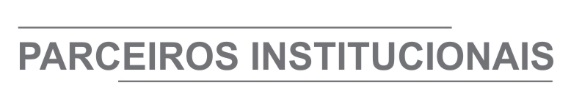 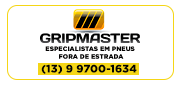 ÓRGÃO LICITANTE: DEPARTAMENTO DE EDIFICAÇÕES E ESTRADAS DE RODAGEM DE MINAS GERAIS - DEREDITAL:  AVISO DE LICITAÇÃO EDITAL Nº CONCORRÊNCIA  024/2021Endereço: Av. dos Andradas, 1.120, sala 1009, Belo Horizonte/MG.Informações: Telefone: 3235-1272 - site www.der.mg.gov.br  - E-mail: asl@deer.mg.gov.br  Endereço: Av. dos Andradas, 1.120, sala 1009, Belo Horizonte/MG.Informações: Telefone: 3235-1272 - site www.der.mg.gov.br  - E-mail: asl@deer.mg.gov.br  OBJETO: RECUPERAÇÃO FUNCIONAL DO PAVIMENTO DA RODOVIA MGC-482, TRECHO ENTRº MG-111 (CARANGOLA) - FERVEDOURO, COM 29,2 KM DE EXTENSÃO.DATAS: Entrega:24/05/2021 até às 17:00Data Abertura: 25/05/2021 às 09:00hsPrazo de execução: 12 meses.VALORESVALORESVALORESVALORESValor Estimado da ObraCapital Social Igual ou SuperiorGarantia de PropostaValor do EditalR$ 5.176.345,41 R$ -R$ -R$ -CAPACIDADE TÉCNICA: DOCUMENTO H.16: ATESTADO(S) DE CAPACIDADE TÉCNICA do Responsável Técnico da empresa, fornecido por pessoa jurídica de direito público ou privado, devidamente certificado pelo Conselho Regional de Engenharia e Agronomia – CREA, acompanhado da respectiva Certidão de Acervo Técnico – CAT, comprovando ter executado serviços de drenagem e pavimentação em obra rodoviária.CAPACIDADE TÉCNICA: DOCUMENTO H.16: ATESTADO(S) DE CAPACIDADE TÉCNICA do Responsável Técnico da empresa, fornecido por pessoa jurídica de direito público ou privado, devidamente certificado pelo Conselho Regional de Engenharia e Agronomia – CREA, acompanhado da respectiva Certidão de Acervo Técnico – CAT, comprovando ter executado serviços de drenagem e pavimentação em obra rodoviária.CAPACIDADE TÉCNICA: DOCUMENTO H.16: ATESTADO(S) DE CAPACIDADE TÉCNICA do Responsável Técnico da empresa, fornecido por pessoa jurídica de direito público ou privado, devidamente certificado pelo Conselho Regional de Engenharia e Agronomia – CREA, acompanhado da respectiva Certidão de Acervo Técnico – CAT, comprovando ter executado serviços de drenagem e pavimentação em obra rodoviária.CAPACIDADE TÉCNICA: DOCUMENTO H.16: ATESTADO(S) DE CAPACIDADE TÉCNICA do Responsável Técnico da empresa, fornecido por pessoa jurídica de direito público ou privado, devidamente certificado pelo Conselho Regional de Engenharia e Agronomia – CREA, acompanhado da respectiva Certidão de Acervo Técnico – CAT, comprovando ter executado serviços de drenagem e pavimentação em obra rodoviária.CAPACIDADE OPERACIONAL: DOCUMENTO H.17: COMPROVAÇÃO DE APTIDÃO DE DESEMPENHO TÉCNICO DA LICITANTE, através de atestado(s) ou certidão(ões), fornecido(s) por pessoa de direito público ou privado, comprovando ter executado os seguintes serviços a seguir discriminados, nas quantidades mínimas, referentes a parcela de maior relevância técnica ou econômica conforme projeto executivo e orçamento. Fresagem de pavimento asfáltico 47.664,00 m² Micro revestimento asfáltico 83.520,00 m³ Concreto Betuminoso Usinado à Quente 2.050,00 m³CAPACIDADE OPERACIONAL: DOCUMENTO H.17: COMPROVAÇÃO DE APTIDÃO DE DESEMPENHO TÉCNICO DA LICITANTE, através de atestado(s) ou certidão(ões), fornecido(s) por pessoa de direito público ou privado, comprovando ter executado os seguintes serviços a seguir discriminados, nas quantidades mínimas, referentes a parcela de maior relevância técnica ou econômica conforme projeto executivo e orçamento. Fresagem de pavimento asfáltico 47.664,00 m² Micro revestimento asfáltico 83.520,00 m³ Concreto Betuminoso Usinado à Quente 2.050,00 m³CAPACIDADE OPERACIONAL: DOCUMENTO H.17: COMPROVAÇÃO DE APTIDÃO DE DESEMPENHO TÉCNICO DA LICITANTE, através de atestado(s) ou certidão(ões), fornecido(s) por pessoa de direito público ou privado, comprovando ter executado os seguintes serviços a seguir discriminados, nas quantidades mínimas, referentes a parcela de maior relevância técnica ou econômica conforme projeto executivo e orçamento. Fresagem de pavimento asfáltico 47.664,00 m² Micro revestimento asfáltico 83.520,00 m³ Concreto Betuminoso Usinado à Quente 2.050,00 m³CAPACIDADE OPERACIONAL: DOCUMENTO H.17: COMPROVAÇÃO DE APTIDÃO DE DESEMPENHO TÉCNICO DA LICITANTE, através de atestado(s) ou certidão(ões), fornecido(s) por pessoa de direito público ou privado, comprovando ter executado os seguintes serviços a seguir discriminados, nas quantidades mínimas, referentes a parcela de maior relevância técnica ou econômica conforme projeto executivo e orçamento. Fresagem de pavimento asfáltico 47.664,00 m² Micro revestimento asfáltico 83.520,00 m³ Concreto Betuminoso Usinado à Quente 2.050,00 m³ÍNDICES ECONÔMICOS: ILG – ILC – ISG igual ou maior (≥) a 1,0ÍNDICES ECONÔMICOS: ILG – ILC – ISG igual ou maior (≥) a 1,0ÍNDICES ECONÔMICOS: ILG – ILC – ISG igual ou maior (≥) a 1,0ÍNDICES ECONÔMICOS: ILG – ILC – ISG igual ou maior (≥) a 1,0OBSERVAÇÕES: DOCUMENTO H-20: ATESTADO DE VISITA - ANEXO V a ser fornecido pelo Engenheiro Coordenador da 29ª URG do DER/MG, Avenida JK, nº 455, na cidade de Manhumirim - Minas Gerais. CEP 36.970-000. Telefones: (33) 3341-2293 e (31) 3341-1660. As Visitas Técnicas deverão ser realizadas por Responsáveis Técnicos das licitantes ou por representantes legalmente credenciados para este fim, através de instrumento público ou particular de mandato, em original ou com firma reconhecida. 7.1.20.3. A comprovação do Responsável Técnico será feita através de Certidão de Registro e Quitação de Pessoa Jurídica emitida pelo CREA. 7.1.20.4. A licitante poderá optar por não realizar a Visita Técnica, devendo apresentar na sua proposta de habilitação a declaração formal, assinada pelo Responsável Técnico ou pelo representante legal da licitante, acerca do conhecimento pleno das condições e das peculiaridades dos serviços necessários no objeto do Edital em questão.Clique aqui para obter informações do edital.OBSERVAÇÕES: DOCUMENTO H-20: ATESTADO DE VISITA - ANEXO V a ser fornecido pelo Engenheiro Coordenador da 29ª URG do DER/MG, Avenida JK, nº 455, na cidade de Manhumirim - Minas Gerais. CEP 36.970-000. Telefones: (33) 3341-2293 e (31) 3341-1660. As Visitas Técnicas deverão ser realizadas por Responsáveis Técnicos das licitantes ou por representantes legalmente credenciados para este fim, através de instrumento público ou particular de mandato, em original ou com firma reconhecida. 7.1.20.3. A comprovação do Responsável Técnico será feita através de Certidão de Registro e Quitação de Pessoa Jurídica emitida pelo CREA. 7.1.20.4. A licitante poderá optar por não realizar a Visita Técnica, devendo apresentar na sua proposta de habilitação a declaração formal, assinada pelo Responsável Técnico ou pelo representante legal da licitante, acerca do conhecimento pleno das condições e das peculiaridades dos serviços necessários no objeto do Edital em questão.Clique aqui para obter informações do edital.OBSERVAÇÕES: DOCUMENTO H-20: ATESTADO DE VISITA - ANEXO V a ser fornecido pelo Engenheiro Coordenador da 29ª URG do DER/MG, Avenida JK, nº 455, na cidade de Manhumirim - Minas Gerais. CEP 36.970-000. Telefones: (33) 3341-2293 e (31) 3341-1660. As Visitas Técnicas deverão ser realizadas por Responsáveis Técnicos das licitantes ou por representantes legalmente credenciados para este fim, através de instrumento público ou particular de mandato, em original ou com firma reconhecida. 7.1.20.3. A comprovação do Responsável Técnico será feita através de Certidão de Registro e Quitação de Pessoa Jurídica emitida pelo CREA. 7.1.20.4. A licitante poderá optar por não realizar a Visita Técnica, devendo apresentar na sua proposta de habilitação a declaração formal, assinada pelo Responsável Técnico ou pelo representante legal da licitante, acerca do conhecimento pleno das condições e das peculiaridades dos serviços necessários no objeto do Edital em questão.Clique aqui para obter informações do edital.OBSERVAÇÕES: DOCUMENTO H-20: ATESTADO DE VISITA - ANEXO V a ser fornecido pelo Engenheiro Coordenador da 29ª URG do DER/MG, Avenida JK, nº 455, na cidade de Manhumirim - Minas Gerais. CEP 36.970-000. Telefones: (33) 3341-2293 e (31) 3341-1660. As Visitas Técnicas deverão ser realizadas por Responsáveis Técnicos das licitantes ou por representantes legalmente credenciados para este fim, através de instrumento público ou particular de mandato, em original ou com firma reconhecida. 7.1.20.3. A comprovação do Responsável Técnico será feita através de Certidão de Registro e Quitação de Pessoa Jurídica emitida pelo CREA. 7.1.20.4. A licitante poderá optar por não realizar a Visita Técnica, devendo apresentar na sua proposta de habilitação a declaração formal, assinada pelo Responsável Técnico ou pelo representante legal da licitante, acerca do conhecimento pleno das condições e das peculiaridades dos serviços necessários no objeto do Edital em questão.Clique aqui para obter informações do edital.ÓRGÃO LICITANTE: DEPARTAMENTO DE EDIFICAÇÕES E ESTRADAS DE RODAGEM DE MINAS GERAIS - DEREDITAL:  AVISO DE LICITAÇÃO EDITAL Nº CONCORRÊNCIA  014/2021Endereço: Av. dos Andradas, 1.120, sala 1009, Belo Horizonte/MG.Informações: Telefone: 3235-1272 - site www.der.mg.gov.br  - E-mail: asl@deer.mg.gov.br  Endereço: Av. dos Andradas, 1.120, sala 1009, Belo Horizonte/MG.Informações: Telefone: 3235-1272 - site www.der.mg.gov.br  - E-mail: asl@deer.mg.gov.br  OBJETO: EXECUÇÃO DA OBRA DE REFORMA E ADAPTAÇÃO PARA IMPLANTAÇÃO DO BANCO PILOTO DE PELE NO CETEBIO – CENTRO DE TECIDOS BIOLÓGICOS, UNIDADE DA FUNDAÇÃO CENTRO DE HEMATOLOGIA E HEMOTERAPIA DE MINAS GERAIS (HEMOMINAS), LOCALIZADA NO MUNICÍPIO DE LAGOA SANTA.DATAS: Entrega:25/05/2021 até às 17:00Data Abertura: 26/05/2021 às 09:00hsPrazo de execução: 240 dias.VALORESVALORESVALORESVALORESValor Estimado da ObraCapital Social Igual ou SuperiorGarantia de PropostaValor do EditalR$ 1.152.051,71R$ -R$ -R$ -CAPACIDADE TÉCNICA: DOCUMENTO H.16: ATESTADO(S) DE CAPACIDADE TÉCNICA do Responsável Técnico da empresa, fornecido por pessoa jurídica de direito público ou privado, devidamente certificado pelo Conselho Regional de Engenharia e Agronomia – CREA ou pelo Conselho de Arquitetura e Urbanismo de Minas Gerais - CAU, acompanhado da respectiva Certidão de Acervo Técnico – CAT, comprovando ter executado Obra de Construção ou Reforma ou Ampliação de Unidade de Saúde.CAPACIDADE TÉCNICA: DOCUMENTO H.16: ATESTADO(S) DE CAPACIDADE TÉCNICA do Responsável Técnico da empresa, fornecido por pessoa jurídica de direito público ou privado, devidamente certificado pelo Conselho Regional de Engenharia e Agronomia – CREA ou pelo Conselho de Arquitetura e Urbanismo de Minas Gerais - CAU, acompanhado da respectiva Certidão de Acervo Técnico – CAT, comprovando ter executado Obra de Construção ou Reforma ou Ampliação de Unidade de Saúde.CAPACIDADE TÉCNICA: DOCUMENTO H.16: ATESTADO(S) DE CAPACIDADE TÉCNICA do Responsável Técnico da empresa, fornecido por pessoa jurídica de direito público ou privado, devidamente certificado pelo Conselho Regional de Engenharia e Agronomia – CREA ou pelo Conselho de Arquitetura e Urbanismo de Minas Gerais - CAU, acompanhado da respectiva Certidão de Acervo Técnico – CAT, comprovando ter executado Obra de Construção ou Reforma ou Ampliação de Unidade de Saúde.CAPACIDADE TÉCNICA: DOCUMENTO H.16: ATESTADO(S) DE CAPACIDADE TÉCNICA do Responsável Técnico da empresa, fornecido por pessoa jurídica de direito público ou privado, devidamente certificado pelo Conselho Regional de Engenharia e Agronomia – CREA ou pelo Conselho de Arquitetura e Urbanismo de Minas Gerais - CAU, acompanhado da respectiva Certidão de Acervo Técnico – CAT, comprovando ter executado Obra de Construção ou Reforma ou Ampliação de Unidade de Saúde.CAPACIDADE OPERACIONAL: DOCUMENTO H.17: COMPROVAÇÃO DE APTIDÃO DE DESEMPENHO TÉCNICO DA LICITANTE, por meio de atestado(s) ou certidão(ões), fornecidos por pessoa jurídica de direito público ou privado, comprovando ter executado Obrade Construção ou Reforma ou Ampliação de Edificação em Unidade de Saúde.CAPACIDADE OPERACIONAL: DOCUMENTO H.17: COMPROVAÇÃO DE APTIDÃO DE DESEMPENHO TÉCNICO DA LICITANTE, por meio de atestado(s) ou certidão(ões), fornecidos por pessoa jurídica de direito público ou privado, comprovando ter executado Obrade Construção ou Reforma ou Ampliação de Edificação em Unidade de Saúde.CAPACIDADE OPERACIONAL: DOCUMENTO H.17: COMPROVAÇÃO DE APTIDÃO DE DESEMPENHO TÉCNICO DA LICITANTE, por meio de atestado(s) ou certidão(ões), fornecidos por pessoa jurídica de direito público ou privado, comprovando ter executado Obrade Construção ou Reforma ou Ampliação de Edificação em Unidade de Saúde.CAPACIDADE OPERACIONAL: DOCUMENTO H.17: COMPROVAÇÃO DE APTIDÃO DE DESEMPENHO TÉCNICO DA LICITANTE, por meio de atestado(s) ou certidão(ões), fornecidos por pessoa jurídica de direito público ou privado, comprovando ter executado Obrade Construção ou Reforma ou Ampliação de Edificação em Unidade de Saúde.ÍNDICES ECONÔMICOS: ILG – ILC – ISG igual ou maior (≥) a 1,0ÍNDICES ECONÔMICOS: ILG – ILC – ISG igual ou maior (≥) a 1,0ÍNDICES ECONÔMICOS: ILG – ILC – ISG igual ou maior (≥) a 1,0ÍNDICES ECONÔMICOS: ILG – ILC – ISG igual ou maior (≥) a 1,0OBSERVAÇÕES: DOCUMENTO H-20: ATESTADO DE VISITA - ANEXO VI a ser fornecido pelo Engº. Caio Márcio de Assis Fonseca da Diretoria de Obras de Edificações e Infraestrutura do DER-MG, que emitirá o Atestado de Visita Técnica, comprovando que o representante da LICITANTE, profissional com qualificação em engenharia e/ou arquitetura, visitou o local da obra. 7.1.20.1. Para tanto, deverá ser feito agendamento por meio dos telefones (31) 3235-1037 e (31) 99106-1840, com antecedência mínima de 48 horas. Clique aqui para obter informações do edital.OBSERVAÇÕES: DOCUMENTO H-20: ATESTADO DE VISITA - ANEXO VI a ser fornecido pelo Engº. Caio Márcio de Assis Fonseca da Diretoria de Obras de Edificações e Infraestrutura do DER-MG, que emitirá o Atestado de Visita Técnica, comprovando que o representante da LICITANTE, profissional com qualificação em engenharia e/ou arquitetura, visitou o local da obra. 7.1.20.1. Para tanto, deverá ser feito agendamento por meio dos telefones (31) 3235-1037 e (31) 99106-1840, com antecedência mínima de 48 horas. Clique aqui para obter informações do edital.OBSERVAÇÕES: DOCUMENTO H-20: ATESTADO DE VISITA - ANEXO VI a ser fornecido pelo Engº. Caio Márcio de Assis Fonseca da Diretoria de Obras de Edificações e Infraestrutura do DER-MG, que emitirá o Atestado de Visita Técnica, comprovando que o representante da LICITANTE, profissional com qualificação em engenharia e/ou arquitetura, visitou o local da obra. 7.1.20.1. Para tanto, deverá ser feito agendamento por meio dos telefones (31) 3235-1037 e (31) 99106-1840, com antecedência mínima de 48 horas. Clique aqui para obter informações do edital.OBSERVAÇÕES: DOCUMENTO H-20: ATESTADO DE VISITA - ANEXO VI a ser fornecido pelo Engº. Caio Márcio de Assis Fonseca da Diretoria de Obras de Edificações e Infraestrutura do DER-MG, que emitirá o Atestado de Visita Técnica, comprovando que o representante da LICITANTE, profissional com qualificação em engenharia e/ou arquitetura, visitou o local da obra. 7.1.20.1. Para tanto, deverá ser feito agendamento por meio dos telefones (31) 3235-1037 e (31) 99106-1840, com antecedência mínima de 48 horas. Clique aqui para obter informações do edital.ÓRGÃO LICITANTE: DEPARTAMENTO DE EDIFICAÇÕES E ESTRADAS DE RODAGEM DE MINAS GERAIS - DEREDITAL:  AVISO DE LICITAÇÃO EDITAL Nº CONCORRÊNCIA  017/2021Endereço: Av. dos Andradas, 1.120, sala 1009, Belo Horizonte/MG.Informações: Telefone: 3235-1272 - site www.der.mg.gov.br  - E-mail: asl@deer.mg.gov.br  Endereço: Av. dos Andradas, 1.120, sala 1009, Belo Horizonte/MG.Informações: Telefone: 3235-1272 - site www.der.mg.gov.br  - E-mail: asl@deer.mg.gov.br  OBJETO: EXECUÇÃO DO REFORÇO DE FUNDAÇÃO E SERVIÇOS CORRELATOS NO PRÉDIO DA ESCOLA ESTADUAL DEPUTADO CARLOS PEIXOTO FILHO, NO MUNICÍPIO DE UBÁ, ESTADO DE MINAS GERAIS.DATAS: Entrega:03/05/2021 até às 17:00Data Abertura: 04/05/2021 às 14:00hsPrazo de execução: 240 dias.VALORESVALORESVALORESVALORESValor Estimado da ObraCapital Social Igual ou SuperiorGarantia de PropostaValor do EditalR$ 385.908,37R$ -R$ -R$ -CAPACIDADE TÉCNICA: ATESTADO(S) DE CAPACIDADE TÉCNICA do Responsável Técnico da empresa, fornecido por pessoa jurídica de direito público ou privado, devidamente certificado pelo Conselho Regional de Engenharia e Agronomia – CREA ou pelo Conselho de Arquitetura e Urbanismo de Minas Gerais - CAU, acompanhado da respectiva Certidão de Acervo Técnico – CAT, comprovando ter executado obras de edificação contemplando o serviço abaixo: Fundação ou Reforço de fundação.CAPACIDADE TÉCNICA: ATESTADO(S) DE CAPACIDADE TÉCNICA do Responsável Técnico da empresa, fornecido por pessoa jurídica de direito público ou privado, devidamente certificado pelo Conselho Regional de Engenharia e Agronomia – CREA ou pelo Conselho de Arquitetura e Urbanismo de Minas Gerais - CAU, acompanhado da respectiva Certidão de Acervo Técnico – CAT, comprovando ter executado obras de edificação contemplando o serviço abaixo: Fundação ou Reforço de fundação.CAPACIDADE TÉCNICA: ATESTADO(S) DE CAPACIDADE TÉCNICA do Responsável Técnico da empresa, fornecido por pessoa jurídica de direito público ou privado, devidamente certificado pelo Conselho Regional de Engenharia e Agronomia – CREA ou pelo Conselho de Arquitetura e Urbanismo de Minas Gerais - CAU, acompanhado da respectiva Certidão de Acervo Técnico – CAT, comprovando ter executado obras de edificação contemplando o serviço abaixo: Fundação ou Reforço de fundação.CAPACIDADE TÉCNICA: ATESTADO(S) DE CAPACIDADE TÉCNICA do Responsável Técnico da empresa, fornecido por pessoa jurídica de direito público ou privado, devidamente certificado pelo Conselho Regional de Engenharia e Agronomia – CREA ou pelo Conselho de Arquitetura e Urbanismo de Minas Gerais - CAU, acompanhado da respectiva Certidão de Acervo Técnico – CAT, comprovando ter executado obras de edificação contemplando o serviço abaixo: Fundação ou Reforço de fundação.CAPACIDADE OPERACIONAL: DOCUMENTO H.8: COMPROVAÇÃO DE APTIDÃO DE DESEMPENHO TÉCNICO DA LICITANTE, através de atestado(s) ou certidão(ões), fornecido(s) por pessoa de direito público ou privado, devidamente registrado(s) nas entidades profissionais competentes, comprovando ter executado obras de edificação contemplando o serviço abaixo: Fundação ou Reforço de fundação.CAPACIDADE OPERACIONAL: DOCUMENTO H.8: COMPROVAÇÃO DE APTIDÃO DE DESEMPENHO TÉCNICO DA LICITANTE, através de atestado(s) ou certidão(ões), fornecido(s) por pessoa de direito público ou privado, devidamente registrado(s) nas entidades profissionais competentes, comprovando ter executado obras de edificação contemplando o serviço abaixo: Fundação ou Reforço de fundação.CAPACIDADE OPERACIONAL: DOCUMENTO H.8: COMPROVAÇÃO DE APTIDÃO DE DESEMPENHO TÉCNICO DA LICITANTE, através de atestado(s) ou certidão(ões), fornecido(s) por pessoa de direito público ou privado, devidamente registrado(s) nas entidades profissionais competentes, comprovando ter executado obras de edificação contemplando o serviço abaixo: Fundação ou Reforço de fundação.CAPACIDADE OPERACIONAL: DOCUMENTO H.8: COMPROVAÇÃO DE APTIDÃO DE DESEMPENHO TÉCNICO DA LICITANTE, através de atestado(s) ou certidão(ões), fornecido(s) por pessoa de direito público ou privado, devidamente registrado(s) nas entidades profissionais competentes, comprovando ter executado obras de edificação contemplando o serviço abaixo: Fundação ou Reforço de fundação.ÍNDICES ECONÔMICOS: ILG – ILC – ISG igual ou maior (≥) a 1,0ÍNDICES ECONÔMICOS: ILG – ILC – ISG igual ou maior (≥) a 1,0ÍNDICES ECONÔMICOS: ILG – ILC – ISG igual ou maior (≥) a 1,0ÍNDICES ECONÔMICOS: ILG – ILC – ISG igual ou maior (≥) a 1,0OBSERVAÇÕES: DOCUMENTO H-11: ATESTADO DE VISITA - ANEXO VI será fornecido pelo(a) Engº. Alexandre Roberto Pinto, da 30ª Unidade Regional - Juiz de Fora do DER-MG, que emitirá a Declaração de Visita Técnica, comprovando que o representante da licitante, profissional com qualificações em engenharia ou arquitetura, visitou o local da obra. 7.1.11.1. Para tanto, deverá ser feito agendamento por meio dos telefones (31) 3235-1351 e (32) 8874-3424, com antecedência mínima de 48 horas.As Visitas Técnicas deverão ser realizadas por Responsáveis Técnicos das licitantes ou por representantes legalmente credenciados para este fim, através de instrumento público ou particular de mandato, em original ou com firma reconhecida. 7.1.11.4. A comprovação do Responsável Técnico será feita através de Certidão de Registro e Quitação de Pessoa Jurídica emitida pelo CREA ou pelo CAU e a do representante legal será feita mediante cópia do Contrato Social. 7.1.11.5. A licitante poderá optar por não realizar a Visita Técnica, devendo apresentar na sua proposta de habilitação a declaração formal, assinada pelo Responsável Técnico ou pelo representante legal da licitante, acerca do conhecimento pleno das condições e das peculiaridades dos serviços necessários no objeto do Edital em questão.Clique aqui para obter informações do edital.OBSERVAÇÕES: DOCUMENTO H-11: ATESTADO DE VISITA - ANEXO VI será fornecido pelo(a) Engº. Alexandre Roberto Pinto, da 30ª Unidade Regional - Juiz de Fora do DER-MG, que emitirá a Declaração de Visita Técnica, comprovando que o representante da licitante, profissional com qualificações em engenharia ou arquitetura, visitou o local da obra. 7.1.11.1. Para tanto, deverá ser feito agendamento por meio dos telefones (31) 3235-1351 e (32) 8874-3424, com antecedência mínima de 48 horas.As Visitas Técnicas deverão ser realizadas por Responsáveis Técnicos das licitantes ou por representantes legalmente credenciados para este fim, através de instrumento público ou particular de mandato, em original ou com firma reconhecida. 7.1.11.4. A comprovação do Responsável Técnico será feita através de Certidão de Registro e Quitação de Pessoa Jurídica emitida pelo CREA ou pelo CAU e a do representante legal será feita mediante cópia do Contrato Social. 7.1.11.5. A licitante poderá optar por não realizar a Visita Técnica, devendo apresentar na sua proposta de habilitação a declaração formal, assinada pelo Responsável Técnico ou pelo representante legal da licitante, acerca do conhecimento pleno das condições e das peculiaridades dos serviços necessários no objeto do Edital em questão.Clique aqui para obter informações do edital.OBSERVAÇÕES: DOCUMENTO H-11: ATESTADO DE VISITA - ANEXO VI será fornecido pelo(a) Engº. Alexandre Roberto Pinto, da 30ª Unidade Regional - Juiz de Fora do DER-MG, que emitirá a Declaração de Visita Técnica, comprovando que o representante da licitante, profissional com qualificações em engenharia ou arquitetura, visitou o local da obra. 7.1.11.1. Para tanto, deverá ser feito agendamento por meio dos telefones (31) 3235-1351 e (32) 8874-3424, com antecedência mínima de 48 horas.As Visitas Técnicas deverão ser realizadas por Responsáveis Técnicos das licitantes ou por representantes legalmente credenciados para este fim, através de instrumento público ou particular de mandato, em original ou com firma reconhecida. 7.1.11.4. A comprovação do Responsável Técnico será feita através de Certidão de Registro e Quitação de Pessoa Jurídica emitida pelo CREA ou pelo CAU e a do representante legal será feita mediante cópia do Contrato Social. 7.1.11.5. A licitante poderá optar por não realizar a Visita Técnica, devendo apresentar na sua proposta de habilitação a declaração formal, assinada pelo Responsável Técnico ou pelo representante legal da licitante, acerca do conhecimento pleno das condições e das peculiaridades dos serviços necessários no objeto do Edital em questão.Clique aqui para obter informações do edital.OBSERVAÇÕES: DOCUMENTO H-11: ATESTADO DE VISITA - ANEXO VI será fornecido pelo(a) Engº. Alexandre Roberto Pinto, da 30ª Unidade Regional - Juiz de Fora do DER-MG, que emitirá a Declaração de Visita Técnica, comprovando que o representante da licitante, profissional com qualificações em engenharia ou arquitetura, visitou o local da obra. 7.1.11.1. Para tanto, deverá ser feito agendamento por meio dos telefones (31) 3235-1351 e (32) 8874-3424, com antecedência mínima de 48 horas.As Visitas Técnicas deverão ser realizadas por Responsáveis Técnicos das licitantes ou por representantes legalmente credenciados para este fim, através de instrumento público ou particular de mandato, em original ou com firma reconhecida. 7.1.11.4. A comprovação do Responsável Técnico será feita através de Certidão de Registro e Quitação de Pessoa Jurídica emitida pelo CREA ou pelo CAU e a do representante legal será feita mediante cópia do Contrato Social. 7.1.11.5. A licitante poderá optar por não realizar a Visita Técnica, devendo apresentar na sua proposta de habilitação a declaração formal, assinada pelo Responsável Técnico ou pelo representante legal da licitante, acerca do conhecimento pleno das condições e das peculiaridades dos serviços necessários no objeto do Edital em questão.Clique aqui para obter informações do edital.